BARANYA MEGYEI DIÁKSPORT TANÁCS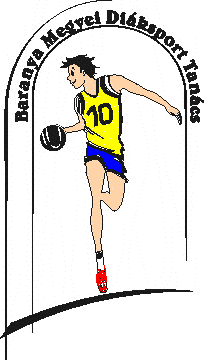 7623 Pécs, Koller u. 7. II/23.Telefon:20/255-0111; E-mail: kaufmann.eszter.sport@gmail.com; Web: www.bmdiaksport.hu Labdarúgás DIÁKOLIMPIAV-VI. korcsoport MEGYEI DÖNTŐ LEÁNY EREDMÉNYE 17/18Résztvevő csapatok:	„A” csoport	„B” csoport	Leőwey K. Gimnázium Pécs	Zrínyi M. Gimnázium Szigetvár	Széchenyi I. Gimnázium Pécs	Radnóti M. Közgazdasági Pécs	Kodály Gimnázium Pécs	Miroslav K. Gimnázium Pécs	Zsolnay V. Szakgimnázium Pécs	CRNLG PécsEredmények:	„A” csoportLeőwey K. Gimnázium Pécs	-	Zsolnay V. Szakgimnázium Pécs	2:7Kodály Gimnázium Pécs	-	Széchenyi I. Gimnázium Pécs	1:6Zsolnay V. Szakgimnázium Pécs	-	Széchenyi I. Gimnázium Pécs	1:3Kodály Gimnázium Pécs	-	Leőwey K. Gimnázium Pécs	2:4Széchenyi I. Gimnázium Pécs	-	Leőwey K. Gimnázium Pécs	5:3Zsolnay V. Szakgimnázium Pécs	-	Kodály Gimnázium Pécs	6:2Az „A” csoport végeredménye:Széchenyi I. Gimnázium Pécs		3	3	0	0	9 pont	14-  5Zsolnay V. Szakgimnázium Pécs		3	2	0	1	6 pont	14-  7Leőwey K. Gimnázium Pécs		3	1	0	2	3 pont	  9-14Kodály Gimnázium Pécs		3	0	0	3	0 pont	  5-16	„B” csoport Zrínyi M. Gimnázium Szigetvár	-	Radnóti M. Közgazdasági Pécs	1:0CRNLG Pécs	-	Miroslav K. Gimnázium Pécs	3:1Radnóti M. Közgazdasági Pécs 	-	Miroslav K. Gimnázium Pécs	1:0CRNLG Pécs	-	Zrínyi M. Gimnázium Szigetvár	1:0Miroslav K. Gimnázium Pécs	-	Zrínyi M. Gimnázium Szigetvár	0:5Radnóti M. Közgazdasági Pécs	-	CRNLG Pécs	0:3A „B” csoport végeredménye:CRNLG Pécs		3	3	0	0	9 pont	7-1Zrínyi M. Gimnázium Szigetvár		3	2	0	1	6 pont	6-1Radnóti M. Közgazdasági Pécs		3	1	0	2	3 pont	1-4Miroslav K. Gimnázium Pécs		3	0	0	3	0 pont	1-9Helyosztók:Mérkőzés a 7-8. helyért:Miroslav K. Gimnázium Pécs	-	Kodály Gimnázium Pécs	3:3	b:2:1Mérkőzés az 5-6. helyért: Radnóti M. Közgazdasági Pécs	-	Leőwey K. Gimnázium Pécs	0:5Mérkőzés a 3-4 helyért:Zsolnay V. Szakgimnázium Pécs	-	Zrínyi M. Gimnázium Szigetvár	6:0Döntő: Széchenyi I. Gimnázium Pécs	-	CRNLG Pécs	2:1Végeredmény:Széchenyi I. Gimnázium PécsCRNLG PécsZsolnay V. Szakgimnázium PécsZrínyi M. Gimnázium SzigetvárLeőwey K. Gimnázium PécsRadnóti M. Közgazdasági PécsMiroslav K. Gimnázium PécsKodály Gimnázium Pécs